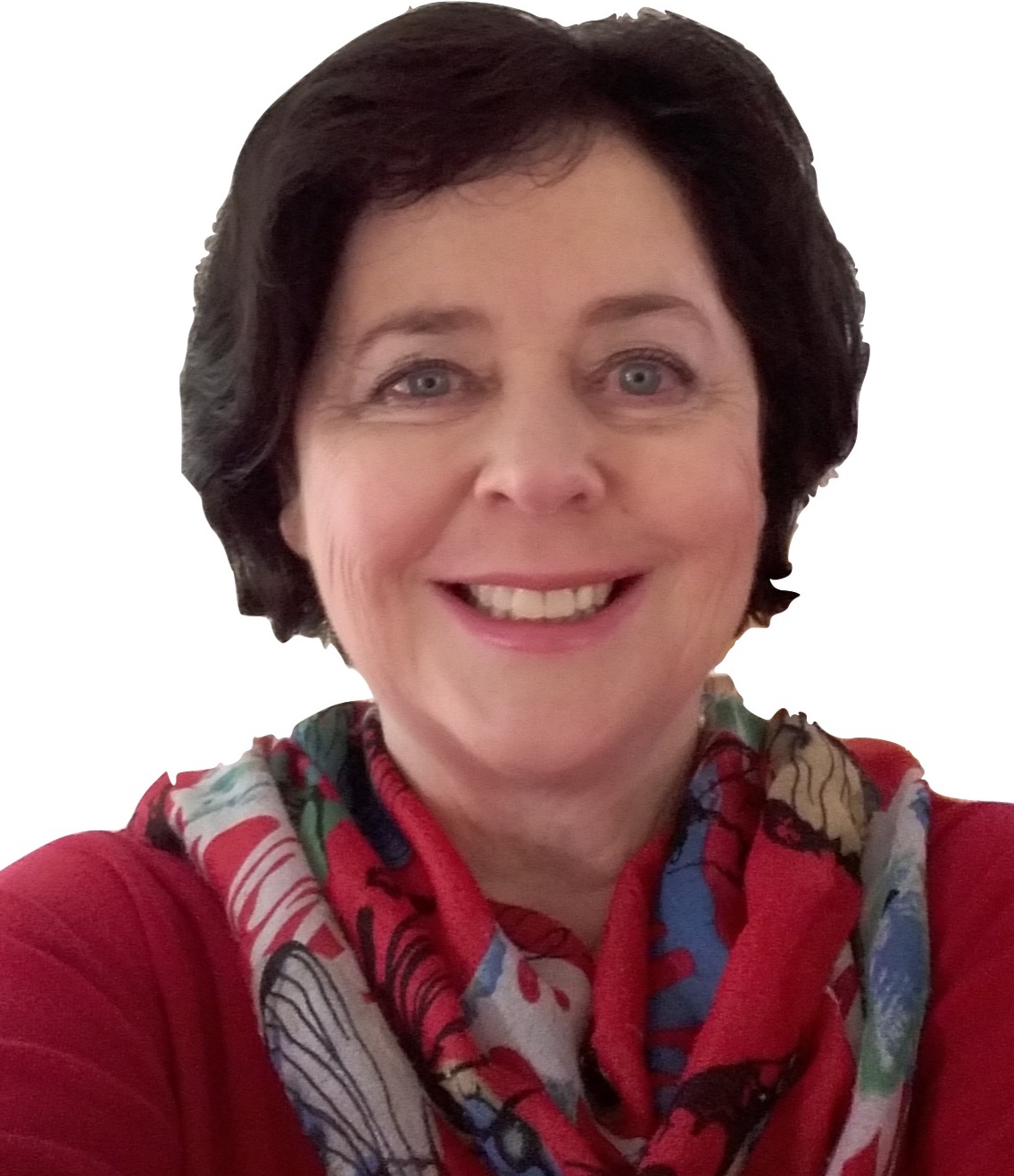 Fiona OgleHead: Urban Legislation & Enforcement, Development Management Department, City of Cape TownFiona Ogle is the Head: Urban Legislation and Enforcement in the Development Management Department at the City of Cape Town.  She is responsible for managing litigation in her department and works on policy issues affecting her department. She also drafted the City of Cape Town Municipal Planning By-law, 2015.  At present she is drafting a policy which, once adopted, will form the basis of a Municipal Building By-law.   She advises the Municipal Planning Tribunal at the City of Cape Town, which deals with larger land use planning applications. She has been actively involved in commenting on and implementing the Spatial Planning and Land Use Management Act, 2013 and chairs one of the Spatial Planning and Land Use Management working groups set up by the Department Rural Development and Land Reform. 

She has been involved in planning law since 1994 and lectures the planning law course to the Masters students in the town and regional planning programs at the School of Architecture, Planning and Geomatics at the Faculty of Engineering and the Built Environment at the University of Cape Town. She holds a BA LLB LLM and is a qualified attorney. 